URNIK ZA PROGRAM ITALIJANSŠČINA ZA POPOLNE ZAČETNIKE (60 UR)ITALIJANŠČINA ZA POPOLNE ZAČETNIKEPredavanja potekajo ob torkih, četrtkih po 3 šolske ure.Lokacija: LUNG, Cankarjeva ul. 8, Nova GoricaProgram je brezplačen za udeležence v projektu: »Pridobivanje temeljnih in poklicnih kompetenc od 2018 do 2022«. 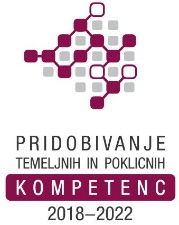 Zap. št. srečanjaDAN V TEDNUDATUMURATOREK17. 9. 201917.00 – 19.15ČETRTEK19. 9. 201917.00 – 19.15TOREK24. 9. 201917.00 – 19.15ČETRTEK26. 9. 201917.00 – 19.15TOREK1. 10. 201917.00 – 19.15ČETRTEK3. 10. 201917.00 – 19.15TOREK8. 10. 201917.00 – 19.15ČETRTEK10. 10. 201917.00 – 19.15TOREK15. 10. 201917.00 – 19.15ČETRTEK17. 10. 201917.00 – 19.15TOREK22. 10. 201917.00 – 19.15ČETRTEK24. 10. 201917.00 – 19.15TOREK5. 11. 201917.00 – 19.15ČETRTEK7. 11. 201917.00 – 19.15TOREK12. 11. 201917.00 – 19.15ČETRTEK14. 11. 201917.00 – 19.15TOREK19. 11. 201917.00 – 19.15ČETRTEK21. 11. 201917.00 – 19.15TOREK26. 11. 201917.00 – 19.15ČETRTEK28. 11. 201917.00 – 19.15